Správa o kontrolnej činnosti hlavného kontrolóra obce Zvončín  za rok 2021                      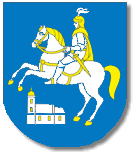 v súlade s ustanovením § 18f, ods. 1, písm. e) zákona č. 369/1990 Zb. o obecnom zriadení v znení neskorších predpisov.Vo Zvončíne 08.03.2022Materiál na rokovanie obecného zastupiteľstvaObecné zastupiteľstvo ZvončínDňa 08.03.2022Správa o kontrolnej činnosti hlavného kontrolóra obceZvončín za rok 2021Predkladá:							PhDr. Zlatica Opáleková		hlavná kontrolórka						Materiál obsahuje :                                       1. Návrh uznesenia2. Dôvodovú správu3. MateriálSpracovateľ:PhDr. Zlatica Opálekováhlavná kontrolórkauznesenie OZ  č.  ....................     dňa 08.03.2022Návrh na uznesenie Obecné zastupiteľstvo vo Zvončíne po prerokovaní  predloženej správy:  berie na vedomie Správa o kontrolnej činnosti hlavného kontrolóra obce Zvončín za rok 2021Dôvodová správa.V súlade s ustanovením § 18f, ods. 1, písm. e) zákona č. 369/1990 Zb. o obecnom zriadení v znení neskorších predpisov.Ustanovenie § 18f ods. l písm. e) zákona č. 369/1990 Zb. O obecnom zriadení v znení neskorších predpisov ukladá hlavnému kontrolórovi povinnosť predkladať obecnému zastupiteľstvu správu o kontrolnej činnosti za uplynulý rok, a to do 60 dní po uplynutí kalendárneho roka. Nakoľko do tohto termínu sa zasadnutie obecného zastupiteľstva nekonalo, správa bola zaevidovaná v podacom denníku na Obecnom úrade vo Zvončíne pod číslom 31/8/2022 Obecnému zastupiteľstvu vo Zvončíne, v zmysle cit. ustanovenia, predkladám ročnú Správu o kontrolnej činnosti hlavnej kontrolórky obce Zvončín za rok 2021, vykonávanej na základe plánu kontrolnej činnosti, obsahom ktorej je súhrnná informácia o kontrolnej činnosti hlavnej kontrolórky.  Kontrolný proces je neoddeliteľnou súčasťou štruktúry riadenia samosprávy obce Zvončín a  jej hospodárenia s verejnými prostriedkami, kde plní funkciu spätnej väzby. Účinná a cieľavedome uplatňovaná kontrola prispieva k neustálenému skvalitňovaniu riadiaceho procesu samosprávy. Kontrolná činnosť, jej obsah a rozsah vyplývali zo schváleného plánu kontrolnej činnosti, v zmysle zákonov :Zákon  č. 369/1990 Zb. o obecnom zriadení v znení neskorších predpisov,Zákona č. 523/2004 Z. z. o rozpočtových pravidlách verejnej správy a o zmene a doplnení niektorých zákonov v znení neskorších predpisov,Zákona č. 583/2004 Z. z. o rozpočtových pravidlách územnej samosprávy a o zmene a doplnení niektorých zákonov,Zákona č. 431/2002 Z. z. o účtovníctve v znení neskorších predpisov, Zákona č. 138/1991 Zb. o majetku obcí v znení neskorších predpisov, Zákona č. 357/2015 Z. z. o finančnej kontrole a audite a o zmene a doplnení niektorých zákonov v znení neskorších predpisov,Zákona č. 597/2003 Z. z. o financovaní základných škôl, stredných škôl a školských zariadení v znení neskorších predpisov,Zákona č.596/2003 Z. z. o štátnej správe v školstve a školskej samospráve a o zmene a doplnení niektorých zákonov v znení neskorších predpisov, a ostatných interných smerníc obce Zvončín.Analýza mojej činnosti hlavnej kontrolórky zahrňuje nasledovné oblasti:  kontrolnú činnosť  iné odborné činnosti   ostatnú činnosť - výkon kontrolnej činnosti v súlade s príslušnými ustanoveniami zákona č. 369/1990 Zb. o obecnom zriadení v znení neskorších predpisov, ako aj v súlade so zákonom č. 357/2015 Z. z. o finančnej kontrole a audite..Vykonaná kontrola za rok 2021 bola vykonaná z hľadiska  dodržiavania zákonných ustanovení so zameraním sa predovšetkým na dodržiavanie hospodárnosti, efektívnosti, účinnosti a účelnosti pri nakladaní s majetkom obce Zvončín. Výkon kontroly vychádzal z princípov nezávislosti, objektívnosti, odbornosti, nestrannosti a aktuálnosti a je realizovaný podľa metodiky uvedenej v zákone o finančnej kontrole a audite. Kontrola bola ukončená správou, v súlade s ustanovením § 22 zákona č. 357/2015 Z. z. o finančnej kontrole a audite a o zmene a doplnení zákonov v znení neskorších predpisov.1/ Výkon kontrolnej činnosti podľa schváleného plánu kontrolnej činnosti.Podľa schváleného plánu kontrolnej činnosti na 1. polrok 2021 Obecným zastupiteľstvom vo Zvončíne dňa 24.11.2020 uznesením č. 59/2020 bola vykonaná : ,,   Kontrola dodržiavania čerpania rozpočtu obce Zvončín podľa  jednotlivých položiek na základe štvrťročných závierok v RISSAME v roku 2020 podloženými schválenými rozpočtovými opatreniami obce s odvolaním na zákon č. 583/2004 Z. z  Zákon o rozpočtových pravidlách územnej samosprávy a o zmene a doplnení niektorých zákonov.Správa predložená na zasadnutí Obecného zastupiteľstva dňa 30.06.2021 uznesenie č. 25/2021                  Podľa schváleného plánu kontrolnej činnosti na 2. polrok 2021 Obecným zastupiteľstvom vo Zvončíne dňa 30.06.2021 uznesením č. 26/2021 bola vykonaná : ,,   Kontrola dodržiavania zákona č. 211/2000 Z. z. Zákon o slobodnom prístupe k informáciám a o zmene a doplnení niektorých zákonov ( so zameraním na zverejňovanie  faktúr na webovom sídle obce za 2. polrok 2020) na Obecnom úrade Zvončín.Správa predložená na zasadnutí Obecného zastupiteľstva dňa 09.12.2021 uznesenie č. 37/2021                  2/ Spracované a predložené ďalšie materiály.     -    Správa hlavnej kontrolórky obce za rok 2020.            Správa predložená na zasadnutí OZ dňa 23.02.2021 uznesenie č. 3/2021Stanovisko hlavnej kontrolórky obce k záverečnému účtu obce Zvončín za rok 2020. Stanovisko predložené na zasadnutí OZ dňa 30.06.2021 uznesenie č. 20/2021Stanovisko hlavnej kontrolórky obce Zvončín k návrhu viacročného rozpočtu obce Zvončín na roky 2022– 2024. Stanovisko bolo predložené Obecnému zastupiteľstvu vo Zvončíne  na zasadnutí dňa 09.12.2021 uznesenie č. 39/2021.3/  Ostatná činnosť.Vypracovanie plánov o kontrolnej činnosti Operatívne kontrolyÚčasť na rokovaniach obecného zastupiteľstvaVzdelávanie, účasť na seminároch, účasť na školeniach organizovaných RVC TrnavaSpolupráca s inými (štátnymi a samosprávnymi) kontrolnými orgánmi – konzultácie, príprava k výkonu kontrolnej akcie, zjednocovanie metodických postupov výkonu kontroly všeobecne a v konkrétnych prípadochÚčasť na školeniach hlavných kontrolórov s výsledným certifikátom.Zvončín  08.03.2022                                                                                                PhDr. Zlatica Opáleková                                                                                             Hlavný kontrolór obce Zvončín